02/01/2024BionexoRESULTADO – TOMADA DE PREÇO02421EM54065HEMU2O Instituto de Gestão e Humanização – IGH, entidade de direito privado e sem fins lucrativos, classificado comoOrganização Social, vem tornar público o resultado da Tomada de Preços, com a finalidade de adquirir bens, insumos eserviços para o HEMU - Hospital Estadual da Mulher, com endereço à Rua R-7, S/N, Setor Oeste, Goiânia, CEP:74.125-090.Art. 10º Não se exigirá a publicidade prévia disposta no artigoII. EMERGÊNCIA: Nas compras ou contratações realizadas em caráter de urgência ou emergência, caracterizadas pelaocorrência de fatos inesperados e imprevisíveis, cujo não atendimento imediato seja mais gravoso, importando emprejuízos ou comprometendo a segurança de pessoas ou equipamentos, reconhecidos pela administração.Bionexo do Brasil LtdaRelatório emitido em 02/01/2024 07:30CompradorIGH - HEMU - Hospital Estadual da Mulher (11.858.570/0002-14)AV. PERIMETRAL, ESQUINA C/ RUA R7, SN - SETOR COIMBRA - GOIÂNIA, GO CEP: 74.530-020Relação de Itens (Confirmação)Pedido de Cotação : 328283423COTAÇÃO Nº 54065 - MATERIASI DE LIMPEZA E DESCARTAVEIS - HEMU DEZ/2023Frete PróprioObservações: *PAGAMENTO: Somente a prazo e por meio de depósito em conta PJ do fornecedor. *FRETE: Só serãoaceitas propostas com frete CIF e para entrega no endereço: RUA R7 C/ AV PERIMETRAL, SETOR COIMBRA,Goiânia/GO CEP: 74.530-020, dia e horário especificado. *CERTIDÕES: As Certidões Municipal, Estadual de Goiás,Federal, FGTS e Trabalhista devem estar regulares desde a data da emissão da proposta até a data do pagamento.*REGULAMENTO: O processo de compras obedecerá ao Regulamento de Compras do IGH, prevalecendo este emrelação a estes termos em caso de divergência.Tipo de Cotação: Cotação EmergencialFornecedor : Todos os FornecedoresData de Confirmação : TodasFaturamentoMínimoValidade daPropostaCondições dePagamentoFornecedorPrazo de EntregaFrete ObservaçõesVerter Intermediações ComerciaisEireliGOIÂNIA - GOMarcos Eduardo Silva Rocha - (62)4dias após30 ddl - DepósitoBancário1R$ 800,000001/01/2024CIFnullconfirmação99908-0750verterintermediacoes@gmail.comMais informaçõesProgramaçãode EntregaPreçoUnitário FábricaPreçoProdutoCódigoFabricante Embalagem Fornecedor Comentário JustificativaRent(%) Quantidade Valor Total UsuárioPAPEL TOALHABRANCO 23X20CM -> PAPELTOALHAPAPELTOALHABRANCO20X20PACOTE COM250 FOLHASINTERFOLHADADA LINHAESPECIAL COMEXCELENTEMACIEZ E ALTADESAGREGACAONO PROCESSODE DESCARTECOM 2 DOBRASNA DIMENSAODE 20CM XDUASDOBRASDaniellyEvelynPereira DaCM PCTCOM 250FOLHAS -100%CELULOSEVIRGEMVerterIntermediaçõesComerciaisEireliR$R$R$1332-PACOTEnull-4000 PacoteCruz3,6500 0,000014.600,000029/12/202311:27ALTAABSORCAO- ALVEFLOR- ALVEFLOR21CM, 100%CELULOSE -PACOTETotalParcial:R$44000.0000.014.600,0000Total de Itens da Cotação: 1Total de Itens Impressos: 1TotalGeral:R$14.600,0000Clique aqui para geração de relatório completo com quebra de páginahttps://bionexo.bionexo.com/jsp/RelatPDC/relat_adjudica.jsp1/1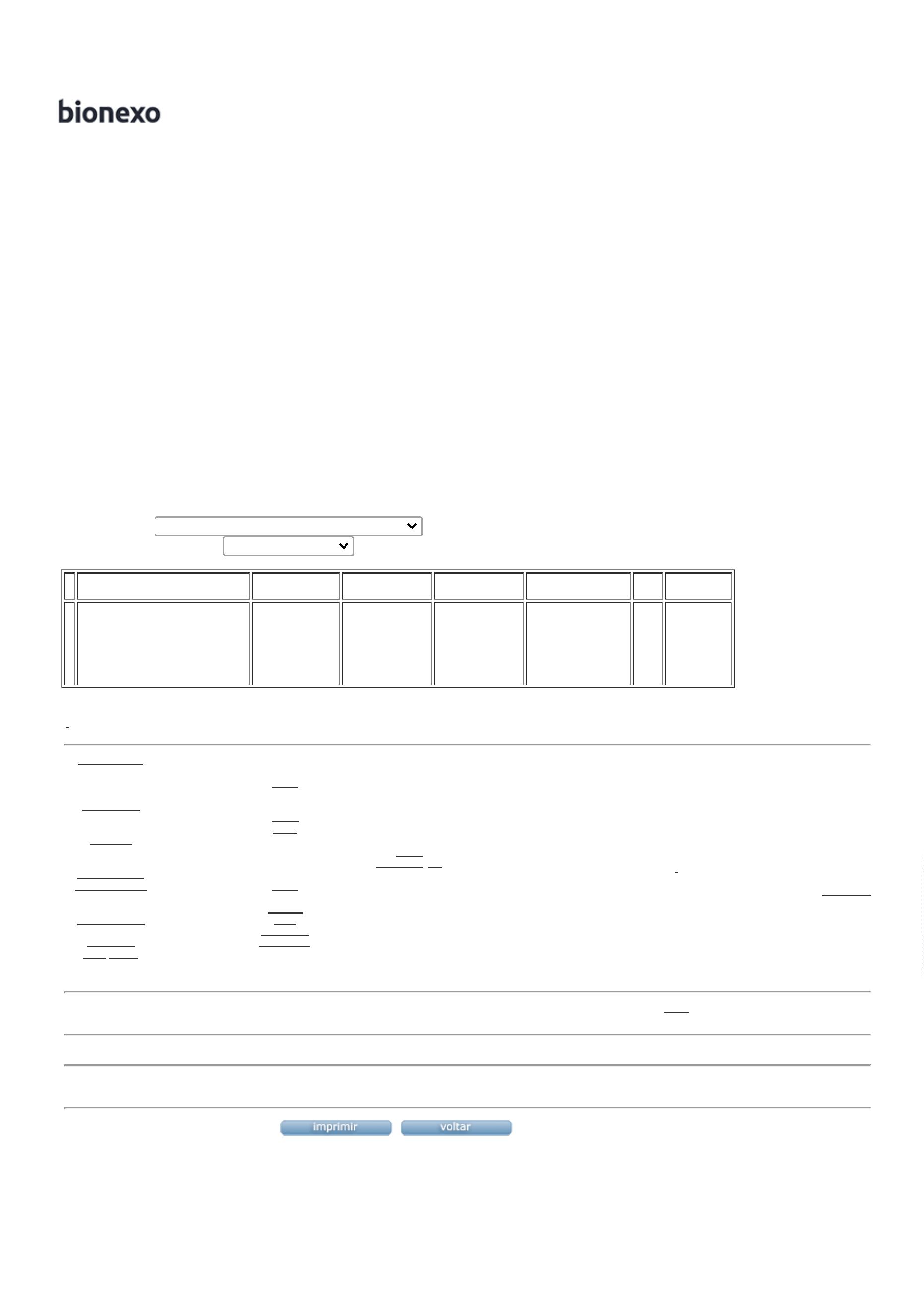 